CabeçalhoRodapé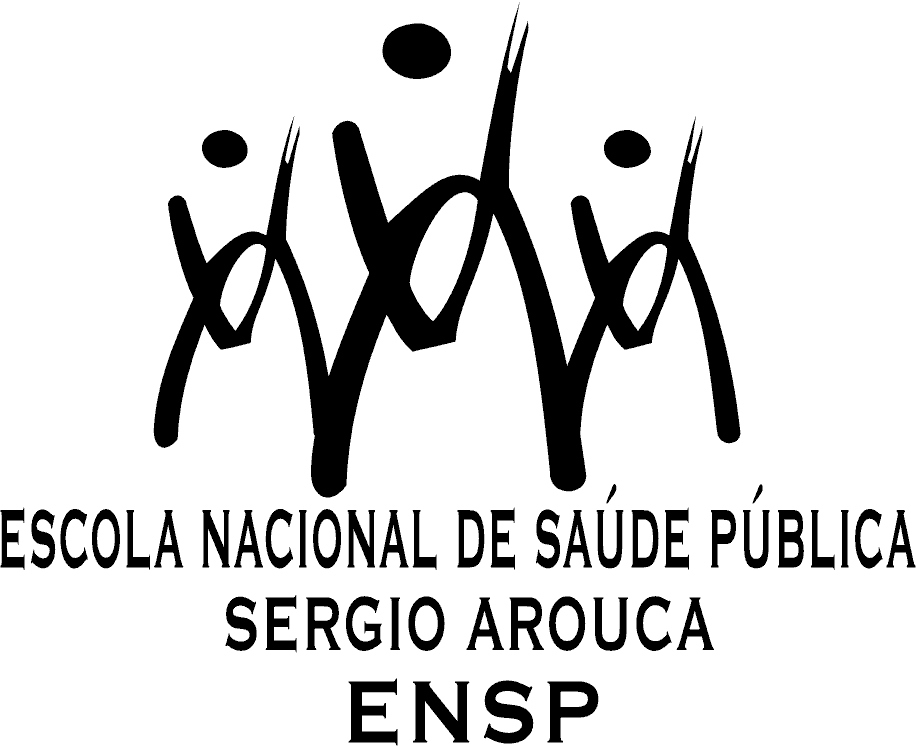 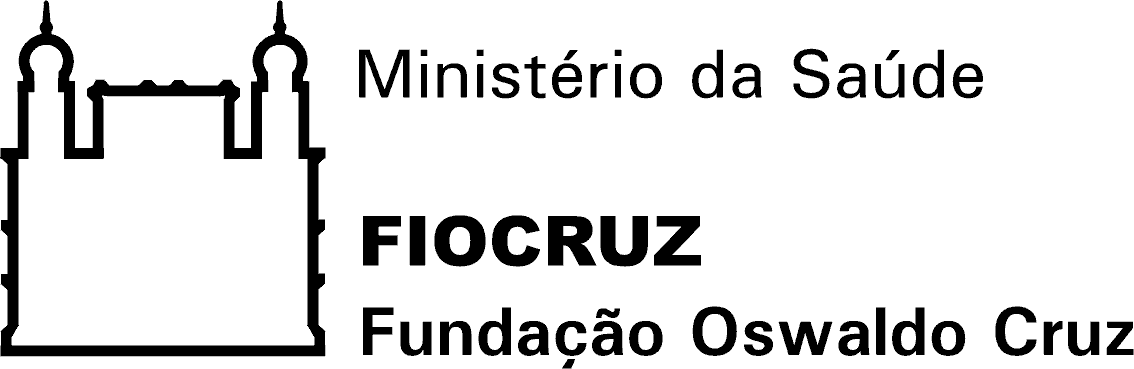 DOCUMENTO: Mapa de ProcessoDOCUMENTO: Mapa de ProcessoDOCUMENTO: Mapa de ProcessoCódigo: ENSP/XXX/MP.XXXDOCUMENTO: Mapa de ProcessoDOCUMENTO: Mapa de ProcessoDOCUMENTO: Mapa de ProcessoCriação do DocumentoData: XX/XX/XXXXTÍTULO: Processo de XXXXXXTÍTULO: Processo de XXXXXXTÍTULO: Processo de XXXXXXRevisão: XXData: XX/XX/XXXXTÍTULO: Processo de XXXXXXTÍTULO: Processo de XXXXXXTÍTULO: Processo de XXXXXXCCDA: 013.2ElaboradoVerificadoAprovadoData de AprovaçãoVersão do Documento<Nome(s) e sobrenome(s) de quem elaborou OU nome da subunidade, para mais de três elaboradores><Nome(s) e sobrenome(s) de quem verificou OU nome da subunidade, para mais de três verificadores><Nome e sobrenome de quem aprovou OU nome da subunidade em caso de órgão colegiado>XX/XX/XXXXVer em  ENSP/SGQ/POP. 001_04 Item 4 Definições